TransicionesTransiciones: palabras/frases que te ayudan a conectar una oración con la siguiente; palabras/frases que te ayudan a conectar una idea a la siguiente; palabras/frases que te ayudan a ir de un párrafo al siguiente.Aquí hay algunas palabras y frases para que te ayuden a organizar tus ideas.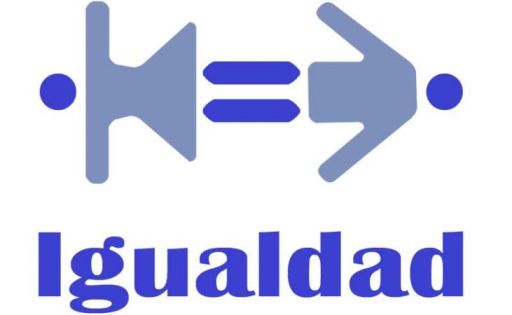 Cuando hagas una comparación, usa una de estas expresiones para mostrar la semejanza o similitud entre lo que acabas de escribir y lo que estás a punto de escribir:(Also,)				También,(Additionally,)		Además,(Furthermore)		Es más,(In addition,)			Aún más,(Along the same lines,)	De la misma forma,		Algo parecido,(Comparatively,)		Comparativamente,(In the same way,)		Del mismo modo,		De la misma forma/manera,(Just as)			Así como(Just like) 			Igual que(Likewise,)			Igualmente,			Asimismo,(Similarly,)			Similarmente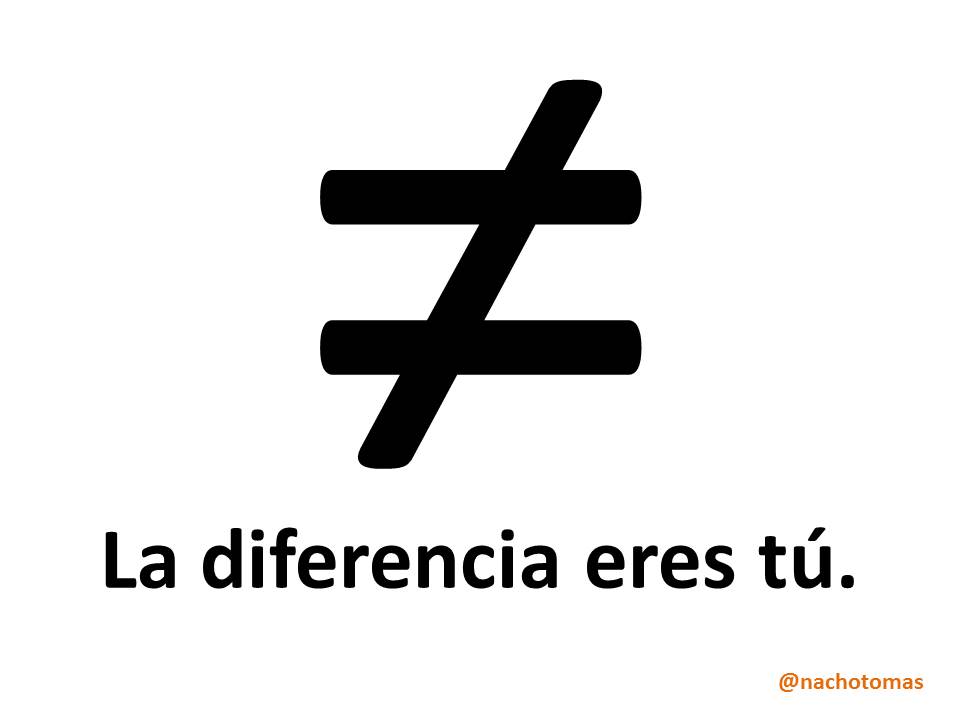 Cuando hagas una comparación, usa una de estas para mostrar el contraste o la diferencia entre lo que acabas de escribir y lo que estás a punto de escribir:(Although)			Aunque(And yet)			Y también(By contrast,)			Por el contrario,		En cambio,(Conversely,) 			Contrariamente,(Despite) 			A pesar de, (Even though)		A pesar de que,(However,)			Sin embargo(In contrast,)			Por el contrario	(On the contrary)		Al contrario,(On the other hand,)		Por otro lado, 		Por el otro lado,(Regardless)			De todas formas,(While)			Pese a(Yet)				Pero